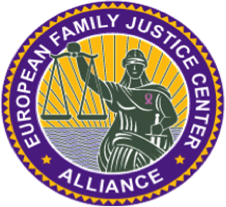 EUROPEAN FAMILY JUSTICE CENTER ALLIANCE MEMBERSHIP REGISTRATION FORMComplete the form below to sign up for the EFJCA membership and send to:info@efjca.euName of  organisation / Business name:Contact person:Street Address Line 1:Street Address Line 2:CityState / ProvincePostal / Zip codeCountryE-mail addressTelephone numberMobile numberOrganisation / Business websiteLinkedIn / online profil urlSignatureDate and Place